VERIFICATIONSTATE OF _________________	)					)   SSCOUNTY OF _______________	)	On this ______ day of _____________, 20___, personally came before me, the subscriber, a Notary Public in and for the state and county aforesaid, _________________ [name of individual who is signing] as the _________________ [authority of individual or title of individual who is signing, e.g., President, Vice President, Sole Member/Manager, Trustee, etc.] of ________________ [name of company or entity that is filing], known to me personally to be such or having presented to me satisfactory evidence of identity, and acknowledged this document to be [his or her] act and deed and the act and deed of such __________________ [type of filer, e.g. corporation, limited liabilty company, etc.], that the signature of such individual is in [his or her] own proper handwriting, and that the facts set forth in this ___________________ [type of filing, e.g., application, petition, etc.] are true and correct to the best of [his or her] knowledge, information, and belief.						___________________________________						Signature of individual						Printed Name: _______________________SIGNED AND SWORN (OR AFFIRMED) before me on this ___ day of ______________, 20__, by ______________________ (name of individual who signed above). _______________________________ 		SEALSignature of Notarial Officer ______________________________Title (e.g., Notary Public)My Commission Expires:Electric Supplier Annual ReportElectric Supplier Annual ReportElectric Supplier Annual ReportElectric Supplier Annual ReportElectric Supplier Annual ReportElectric Supplier Annual ReportElectric Supplier Annual ReportElectric Supplier Annual ReportElectric Supplier Annual ReportElectric Supplier Annual ReportElectric Supplier Annual ReportElectric Supplier Annual ReportElectric Supplier Annual ReportElectric Supplier Annual ReportElectric Supplier Annual ReportCompany NameCompany NameCompany NameCompany NameCompany NameCompany NameCompany NameCompany NameCompany NameCompany NameCompany NameCompany NameCompany NameCompany NameCompany Named/b/a (if applicable)d/b/a (if applicable)d/b/a (if applicable)d/b/a (if applicable)d/b/a (if applicable)d/b/a (if applicable)d/b/a (if applicable)d/b/a (if applicable)d/b/a (if applicable)d/b/a (if applicable)d/b/a (if applicable)d/b/a (if applicable)d/b/a (if applicable)d/b/a (if applicable)d/b/a (if applicable)Business Mailing AddressBusiness Mailing AddressBusiness Mailing AddressBusiness Mailing AddressBusiness Mailing AddressBusiness Mailing AddressBusiness Mailing AddressBusiness Mailing AddressBusiness Mailing AddressBusiness Mailing AddressBusiness Mailing AddressBusiness Mailing AddressBusiness Mailing AddressBusiness Mailing AddressBusiness Mailing AddressCity, State, ZipCity, State, ZipCity, State, ZipCity, State, ZipCity, State, ZipCity, State, ZipCity, State, ZipCity, State, ZipCity, State, ZipCity, State, ZipCity, State, ZipCity, State, ZipCity, State, ZipCity, State, ZipCity, State, ZipRegulatory ContactRegulatory ContactRegulatory ContactRegulatory ContactRegulatory ContactRegulatory ContactRegulatory ContactRegulatory ContactRegulatory ContactRegulatory ContactRegulatory ContactRegulatory ContactRegulatory ContactRegulatory ContactRegulatory Contact Name Name Name Name NameTitleTitleTitleTitleTitleTitleTitleTitleTitlePhonePhonePhonePhonePhoneEmailEmailEmailEmailEmailEmailEmailEmailEmailMailing AddressMailing AddressMailing AddressMailing AddressMailing AddressMailing AddressMailing AddressMailing AddressMailing AddressMailing AddressMailing AddressMailing AddressMailing AddressMailing AddressMailing AddressCity, State,  ZipCity, State,  ZipCity, State,  ZipCity, State,  ZipCity, State,  ZipCity, State,  ZipCity, State,  ZipCity, State,  ZipCity, State,  ZipCity, State,  ZipCity, State,  ZipCity, State,  ZipCity, State,  ZipCity, State,  ZipCity, State,  ZipComplaint ContactComplaint ContactComplaint ContactComplaint ContactComplaint ContactComplaint ContactComplaint ContactComplaint ContactComplaint ContactComplaint ContactComplaint ContactComplaint ContactComplaint ContactComplaint ContactComplaint Contact Name Name Name NameTitleTitleTitleTitleTitleTitleTitleTitleTitlePhonePhonePhonePhoneEmailEmailEmailEmailEmailEmailEmailEmailEmailMailing AddressMailing AddressMailing AddressMailing AddressMailing AddressMailing AddressMailing AddressMailing AddressMailing AddressMailing AddressMailing AddressMailing AddressMailing AddressMailing AddressMailing AddressCity, State, ZipCity, State, ZipCity, State, ZipCity, State, ZipCity, State, ZipCity, State, ZipCity, State, ZipCity, State, ZipCity, State, ZipCity, State, ZipCity, State, ZipCity, State, ZipCity, State, ZipCity, State, ZipCity, State, ZipDelaware Registered AgentDelaware Registered AgentDelaware Registered AgentDelaware Registered AgentDelaware Registered AgentDelaware Registered AgentDelaware Registered AgentDelaware Registered AgentDelaware Registered AgentDelaware Registered AgentDelaware Registered AgentDelaware Registered AgentDelaware Registered AgentDelaware Registered AgentDelaware Registered Agent Name Name Name Name Name Name Name Name Name Name NamePhonePhonePhoneMailing AddressMailing AddressMailing AddressMailing AddressMailing AddressMailing AddressMailing AddressMailing AddressMailing AddressMailing AddressMailing AddressMailing AddressMailing AddressMailing AddressMailing AddressCity, State, ZipCity, State, ZipCity, State, ZipCity, State, ZipCity, State, ZipCity, State, ZipCity, State, ZipCity, State, ZipCity, State, ZipCity, State, ZipCity, State, ZipCity, State, ZipCity, State, ZipCity, State, ZipCity, State, ZipRevocations/Modifications/SuspensionRevocations/Modifications/SuspensionRevocations/Modifications/SuspensionRevocations/Modifications/SuspensionRevocations/Modifications/SuspensionRevocations/Modifications/SuspensionRevocations/Modifications/SuspensionRevocations/Modifications/SuspensionRevocations/Modifications/SuspensionRevocations/Modifications/SuspensionRevocations/Modifications/SuspensionRevocations/Modifications/SuspensionRevocations/Modifications/SuspensionRevocations/Modifications/SuspensionRevocations/Modifications/SuspensionIdentify of any state in which the Electric Supplier has had its authority to sell electricity to or broker the sale of electricity to Customers revoked, modified or suspended since issuance of the ESCIdentify of any state in which the Electric Supplier has had its authority to sell electricity to or broker the sale of electricity to Customers revoked, modified or suspended since issuance of the ESCIdentify of any state in which the Electric Supplier has had its authority to sell electricity to or broker the sale of electricity to Customers revoked, modified or suspended since issuance of the ESCIdentify of any state in which the Electric Supplier has had its authority to sell electricity to or broker the sale of electricity to Customers revoked, modified or suspended since issuance of the ESCIdentify of any state in which the Electric Supplier has had its authority to sell electricity to or broker the sale of electricity to Customers revoked, modified or suspended since issuance of the ESCIdentify of any state in which the Electric Supplier has had its authority to sell electricity to or broker the sale of electricity to Customers revoked, modified or suspended since issuance of the ESCIdentify of any state in which the Electric Supplier has had its authority to sell electricity to or broker the sale of electricity to Customers revoked, modified or suspended since issuance of the ESCIdentify of any state in which the Electric Supplier has had its authority to sell electricity to or broker the sale of electricity to Customers revoked, modified or suspended since issuance of the ESCIdentify of any state in which the Electric Supplier has had its authority to sell electricity to or broker the sale of electricity to Customers revoked, modified or suspended since issuance of the ESCIdentify of any state in which the Electric Supplier has had its authority to sell electricity to or broker the sale of electricity to Customers revoked, modified or suspended since issuance of the ESCIdentify of any state in which the Electric Supplier has had its authority to sell electricity to or broker the sale of electricity to Customers revoked, modified or suspended since issuance of the ESCIdentify of any state in which the Electric Supplier has had its authority to sell electricity to or broker the sale of electricity to Customers revoked, modified or suspended since issuance of the ESCIdentify of any state in which the Electric Supplier has had its authority to sell electricity to or broker the sale of electricity to Customers revoked, modified or suspended since issuance of the ESCIdentify of any state in which the Electric Supplier has had its authority to sell electricity to or broker the sale of electricity to Customers revoked, modified or suspended since issuance of the ESCIdentify of any state in which the Electric Supplier has had its authority to sell electricity to or broker the sale of electricity to Customers revoked, modified or suspended since issuance of the ESCStateCase NumberCase NumberVenueVenueVenueVenueVenueVenueVenueVenueVenueVenueFinal Order No.Date IssuedMaterial Changes to Application InformationMaterial Changes to Application InformationMaterial Changes to Application InformationMaterial Changes to Application InformationMaterial Changes to Application InformationMaterial Changes to Application InformationMaterial Changes to Application InformationMaterial Changes to Application InformationMaterial Changes to Application InformationMaterial Changes to Application InformationMaterial Changes to Application InformationMaterial Changes to Application InformationMaterial Changes to Application InformationMaterial Changes to Application InformationMaterial Changes to Application InformationAny changes to the organizational structure previously provided?Any changes to the organizational structure previously provided?Any changes to the organizational structure previously provided?Any changes to the organizational structure previously provided?Any changes to the organizational structure previously provided?Any changes to the organizational structure previously provided?Any changes to the organizational structure previously provided?Any changes to the organizational structure previously provided?Any changes to the organizational structure previously provided?Any changes to the organizational structure previously provided?Any changes to the organizational structure previously provided?Any changes to the organizational structure previously provided?Any changes to the organizational structure previously provided?Any changes to the organizational structure previously provided?Any changes to the organizational structure previously provided?NONONONONONONONONOYES, SEE ATTACHMENT NO. ___YES, SEE ATTACHMENT NO. ___YES, SEE ATTACHMENT NO. ___YES, SEE ATTACHMENT NO. ___YES, SEE ATTACHMENT NO. ___YES, SEE ATTACHMENT NO. ___Any other material changes to the Application that have not yet been reported to the Commission?Any other material changes to the Application that have not yet been reported to the Commission?Any other material changes to the Application that have not yet been reported to the Commission?Any other material changes to the Application that have not yet been reported to the Commission?Any other material changes to the Application that have not yet been reported to the Commission?Any other material changes to the Application that have not yet been reported to the Commission?Any other material changes to the Application that have not yet been reported to the Commission?Any other material changes to the Application that have not yet been reported to the Commission?Any other material changes to the Application that have not yet been reported to the Commission?Any other material changes to the Application that have not yet been reported to the Commission?Any other material changes to the Application that have not yet been reported to the Commission?Any other material changes to the Application that have not yet been reported to the Commission?Any other material changes to the Application that have not yet been reported to the Commission?Any other material changes to the Application that have not yet been reported to the Commission?Any other material changes to the Application that have not yet been reported to the Commission?NO    NO    NO    NO    NO    NO    NO    NO    YES, SEE ATTACHMENT NO. ___YES, SEE ATTACHMENT NO. ___YES, SEE ATTACHMENT NO. ___YES, SEE ATTACHMENT NO. ___YES, SEE ATTACHMENT NO. ___YES, SEE ATTACHMENT NO. ___YES, SEE ATTACHMENT NO. ___Criminal ActivitiesCriminal ActivitiesCriminal ActivitiesCriminal ActivitiesCriminal ActivitiesCriminal ActivitiesCriminal ActivitiesCriminal ActivitiesCriminal ActivitiesCriminal ActivitiesCriminal ActivitiesCriminal ActivitiesCriminal ActivitiesCriminal ActivitiesCriminal ActivitiesA statement detailing any criminal activities, except for misdemeanors or lesser, of which the Electric Supplier or any of its Affiliated Interests has been convicted, or which the principal or corporate officers have been convicted, since issuance of the ESCA statement detailing any criminal activities, except for misdemeanors or lesser, of which the Electric Supplier or any of its Affiliated Interests has been convicted, or which the principal or corporate officers have been convicted, since issuance of the ESCA statement detailing any criminal activities, except for misdemeanors or lesser, of which the Electric Supplier or any of its Affiliated Interests has been convicted, or which the principal or corporate officers have been convicted, since issuance of the ESCA statement detailing any criminal activities, except for misdemeanors or lesser, of which the Electric Supplier or any of its Affiliated Interests has been convicted, or which the principal or corporate officers have been convicted, since issuance of the ESCA statement detailing any criminal activities, except for misdemeanors or lesser, of which the Electric Supplier or any of its Affiliated Interests has been convicted, or which the principal or corporate officers have been convicted, since issuance of the ESCA statement detailing any criminal activities, except for misdemeanors or lesser, of which the Electric Supplier or any of its Affiliated Interests has been convicted, or which the principal or corporate officers have been convicted, since issuance of the ESCA statement detailing any criminal activities, except for misdemeanors or lesser, of which the Electric Supplier or any of its Affiliated Interests has been convicted, or which the principal or corporate officers have been convicted, since issuance of the ESCA statement detailing any criminal activities, except for misdemeanors or lesser, of which the Electric Supplier or any of its Affiliated Interests has been convicted, or which the principal or corporate officers have been convicted, since issuance of the ESCA statement detailing any criminal activities, except for misdemeanors or lesser, of which the Electric Supplier or any of its Affiliated Interests has been convicted, or which the principal or corporate officers have been convicted, since issuance of the ESCA statement detailing any criminal activities, except for misdemeanors or lesser, of which the Electric Supplier or any of its Affiliated Interests has been convicted, or which the principal or corporate officers have been convicted, since issuance of the ESCA statement detailing any criminal activities, except for misdemeanors or lesser, of which the Electric Supplier or any of its Affiliated Interests has been convicted, or which the principal or corporate officers have been convicted, since issuance of the ESCA statement detailing any criminal activities, except for misdemeanors or lesser, of which the Electric Supplier or any of its Affiliated Interests has been convicted, or which the principal or corporate officers have been convicted, since issuance of the ESCA statement detailing any criminal activities, except for misdemeanors or lesser, of which the Electric Supplier or any of its Affiliated Interests has been convicted, or which the principal or corporate officers have been convicted, since issuance of the ESCA statement detailing any criminal activities, except for misdemeanors or lesser, of which the Electric Supplier or any of its Affiliated Interests has been convicted, or which the principal or corporate officers have been convicted, since issuance of the ESCA statement detailing any criminal activities, except for misdemeanors or lesser, of which the Electric Supplier or any of its Affiliated Interests has been convicted, or which the principal or corporate officers have been convicted, since issuance of the ESCNONONONONONONONONONONONONONONOYES (provide statement below and attach any relevant documentation)YES (provide statement below and attach any relevant documentation)YES (provide statement below and attach any relevant documentation)YES (provide statement below and attach any relevant documentation)YES (provide statement below and attach any relevant documentation)YES (provide statement below and attach any relevant documentation)YES (provide statement below and attach any relevant documentation)YES (provide statement below and attach any relevant documentation)YES (provide statement below and attach any relevant documentation)YES (provide statement below and attach any relevant documentation)YES (provide statement below and attach any relevant documentation)YES (provide statement below and attach any relevant documentation)YES (provide statement below and attach any relevant documentation)YES (provide statement below and attach any relevant documentation)YES (provide statement below and attach any relevant documentation)Marketing and Sales InvestigationsMarketing and Sales InvestigationsMarketing and Sales InvestigationsMarketing and Sales InvestigationsMarketing and Sales InvestigationsMarketing and Sales InvestigationsMarketing and Sales InvestigationsMarketing and Sales InvestigationsMarketing and Sales InvestigationsMarketing and Sales InvestigationsMarketing and Sales InvestigationsMarketing and Sales InvestigationsMarketing and Sales InvestigationsMarketing and Sales InvestigationsMarketing and Sales InvestigationsA copy of any stipulation, order, or decree concerning a formal, docketed complaint or investigation of the Electric Supplier’s marketing and sales activities in other jurisdictionsA copy of any stipulation, order, or decree concerning a formal, docketed complaint or investigation of the Electric Supplier’s marketing and sales activities in other jurisdictionsA copy of any stipulation, order, or decree concerning a formal, docketed complaint or investigation of the Electric Supplier’s marketing and sales activities in other jurisdictionsA copy of any stipulation, order, or decree concerning a formal, docketed complaint or investigation of the Electric Supplier’s marketing and sales activities in other jurisdictionsA copy of any stipulation, order, or decree concerning a formal, docketed complaint or investigation of the Electric Supplier’s marketing and sales activities in other jurisdictionsA copy of any stipulation, order, or decree concerning a formal, docketed complaint or investigation of the Electric Supplier’s marketing and sales activities in other jurisdictionsA copy of any stipulation, order, or decree concerning a formal, docketed complaint or investigation of the Electric Supplier’s marketing and sales activities in other jurisdictionsA copy of any stipulation, order, or decree concerning a formal, docketed complaint or investigation of the Electric Supplier’s marketing and sales activities in other jurisdictionsA copy of any stipulation, order, or decree concerning a formal, docketed complaint or investigation of the Electric Supplier’s marketing and sales activities in other jurisdictionsA copy of any stipulation, order, or decree concerning a formal, docketed complaint or investigation of the Electric Supplier’s marketing and sales activities in other jurisdictionsA copy of any stipulation, order, or decree concerning a formal, docketed complaint or investigation of the Electric Supplier’s marketing and sales activities in other jurisdictionsA copy of any stipulation, order, or decree concerning a formal, docketed complaint or investigation of the Electric Supplier’s marketing and sales activities in other jurisdictionsA copy of any stipulation, order, or decree concerning a formal, docketed complaint or investigation of the Electric Supplier’s marketing and sales activities in other jurisdictionsA copy of any stipulation, order, or decree concerning a formal, docketed complaint or investigation of the Electric Supplier’s marketing and sales activities in other jurisdictionsA copy of any stipulation, order, or decree concerning a formal, docketed complaint or investigation of the Electric Supplier’s marketing and sales activities in other jurisdictionsNONENONENONENONENONENONENONENONENONEYES, SEE ATTACHMENT NO. ___YES, SEE ATTACHMENT NO. ___YES, SEE ATTACHMENT NO. ___YES, SEE ATTACHMENT NO. ___YES, SEE ATTACHMENT NO. ___YES, SEE ATTACHMENT NO. ___Formal Complaint InvestigationsFormal Complaint InvestigationsFormal Complaint InvestigationsFormal Complaint InvestigationsFormal Complaint InvestigationsFormal Complaint InvestigationsFormal Complaint InvestigationsFormal Complaint InvestigationsFormal Complaint InvestigationsFormal Complaint InvestigationsFormal Complaint InvestigationsFormal Complaint InvestigationsFormal Complaint InvestigationsFormal Complaint InvestigationsFormal Complaint InvestigationsA list of any states in which any formal complaint investigations have been initiated since issuance of the ESCA list of any states in which any formal complaint investigations have been initiated since issuance of the ESCA list of any states in which any formal complaint investigations have been initiated since issuance of the ESCA list of any states in which any formal complaint investigations have been initiated since issuance of the ESCA list of any states in which any formal complaint investigations have been initiated since issuance of the ESCA list of any states in which any formal complaint investigations have been initiated since issuance of the ESCA list of any states in which any formal complaint investigations have been initiated since issuance of the ESCA list of any states in which any formal complaint investigations have been initiated since issuance of the ESCA list of any states in which any formal complaint investigations have been initiated since issuance of the ESCA list of any states in which any formal complaint investigations have been initiated since issuance of the ESCA list of any states in which any formal complaint investigations have been initiated since issuance of the ESCA list of any states in which any formal complaint investigations have been initiated since issuance of the ESCA list of any states in which any formal complaint investigations have been initiated since issuance of the ESCA list of any states in which any formal complaint investigations have been initiated since issuance of the ESCA list of any states in which any formal complaint investigations have been initiated since issuance of the ESCStateStateCase/Docket NumberCase/Docket NumberCase/Docket NumberCase/Docket NumberCase/Docket NumberCase/Docket NumberCase/Docket NumberCase/Docket NumberCase/Docket NumberCase/Docket NumberCase/Docket NumberCase/Docket NumberCase/Docket NumberDisciplinary ActionsDisciplinary ActionsDisciplinary ActionsDisciplinary ActionsDisciplinary ActionsDisciplinary ActionsDisciplinary ActionsDisciplinary ActionsDisciplinary ActionsDisciplinary ActionsDisciplinary ActionsDisciplinary ActionsDisciplinary ActionsDisciplinary ActionsDisciplinary ActionsA list of any states in which disciplinary actions have been taken since the issuance of the ESCA list of any states in which disciplinary actions have been taken since the issuance of the ESCA list of any states in which disciplinary actions have been taken since the issuance of the ESCA list of any states in which disciplinary actions have been taken since the issuance of the ESCA list of any states in which disciplinary actions have been taken since the issuance of the ESCA list of any states in which disciplinary actions have been taken since the issuance of the ESCA list of any states in which disciplinary actions have been taken since the issuance of the ESCA list of any states in which disciplinary actions have been taken since the issuance of the ESCA list of any states in which disciplinary actions have been taken since the issuance of the ESCA list of any states in which disciplinary actions have been taken since the issuance of the ESCA list of any states in which disciplinary actions have been taken since the issuance of the ESCA list of any states in which disciplinary actions have been taken since the issuance of the ESCA list of any states in which disciplinary actions have been taken since the issuance of the ESCA list of any states in which disciplinary actions have been taken since the issuance of the ESCA list of any states in which disciplinary actions have been taken since the issuance of the ESCStateStateCase/Docket NumberCase/Docket NumberCase/Docket NumberCase/Docket NumberCase/Docket NumberCase/Docket NumberCase/Docket NumberCase/Docket NumberCase/Docket NumberCase/Docket NumberCase/Docket NumberCase/Docket NumberCase/Docket NumberName of PreparerName of PreparerName of PreparerName of PreparerName of PreparerName of PreparerName of PreparerName of PreparerName of PreparerName of PreparerName of PreparerName of PreparerName of PreparerName of PreparerName of PreparerPhonePhonePhonePhonePhonePhonePhoneEmailEmailEmailEmailEmail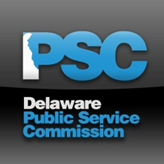 